                 FZ.2380.4.C.24.2024INFORMACJAO WYBORZE NAJKORZYSTNIEJSZEJ OFERTY	Na podstawie art. 253 ust. 2 ustawy Prawo zamówień publicznych (tekst jedn. Dz. U.              z 2023 r. poz. 1605 ze zm.) Zamawiający informuje, że w postępowaniu prowadzonym w trybie podstawowym bez negocjacji na DOSTAWĘ MEBLI BIUROWYCH DO OBIEKTÓW POLICJI WOJ. PODLASKIEGO (postępowanie nr 4/C/24)  jako najkorzystniejsze w zakresie zadań częściowych zostały wybrane oferty Wykonawców: Zadanie nr 1 – biurka, stoły, szafyTOBO Sp. z o.o.Kuriany 104, 15-588 Białystokz ceną ofertową brutto: 52.217,19 złZadanie nr 2 – siedziska, krzesłaPPUH TECHNET Tomasz Byszewskiul. Ząbkowska 17A, 08-300 Sokołów Podlaskiz ceną ofertową brutto: 18.966,60 złZadanie nr 3 – szafy metaloweTOBO Sp. z o.o.Kuriany 104, 15-588 Białystokz ceną ofertową brutto: 66.235,50 złUzasadnienie wyboru: Zgodnie z art. 239 ust. 1 ustawy w/w oferty są najkorzystniejsze na poszczególne zadania częściowe na podstawie kryteriów oceny ofert określonych w dokumentach zamówienia.Punktacja przyznana złożonym w postępowaniu ofertom:Zadanie nr 1 – biurka, stoły, szafyZadanie nr 2 – siedziska, krzesłaZadanie nr 3 – szafy metaloweSławomir Wilczewski                         (podpis na oryginale)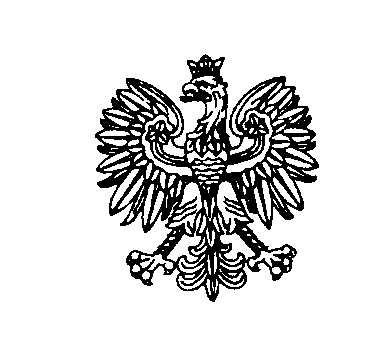 Białystok, dnia 21 marca 2023 rokuBiałystok, dnia 21 marca 2023 rokuBiałystok, dnia 21 marca 2023 rokuBiałystok, dnia 21 marca 2023 rokuBiałystok, dnia 21 marca 2023 roku                         ZastępcaKomendanta Wojewódzkiego Policji w Białymstoku                         ZastępcaKomendanta Wojewódzkiego Policji w Białymstoku                         ZastępcaKomendanta Wojewódzkiego Policji w BiałymstokuNr ofertyNazwa(firma)i adres WykonawcyCena ofertowa  brutto w zł / liczba punktów w kryterium = 60%Okres gwarancji / liczba punktów w kryterium = 40%Razem1TRONUS POLSKA Sp. z o.o.ul. Ordona 2a, 01-237 Warszawa142.469,39 zł / 21,99 pkt36 m-cy /40,00 pkt61,99 pkt2IDD Fabryka Mabli Sp. z o.o.ul. Św. Maksymiliana Kolbego 44, 85-433 Bydgoszcz74.453,00 zł / 42,08 pkt36 m-cy /40,00 pkt82,08 pkt3Biuro Inżynieryjne DOT Tomasz Dubieckiul. Lubomira 29A, 62-090 Mrowino56.700,00 zł / 55,26 pkt36 m-cy /40,00 pkt95,26 pkt4KOMA R. Kozakiewicz sp. j.ul. Chorzowska 3 lok. 3, 26-600 Radom83.940,00 zł / 37,32 pkt36 m-cy /40,00 pkt77,32 pkt6JARD Sp. z o.o.Al. Na Skarpie 21/11, 00-488 Warszawa58.609,50 zł / 53,46 pkt36 m-cy /40,00 pkt93,46 pkt7Przedsiębiorstwo Zaopatrzenia Szkół CEZAS Sp. z o.o.ul. Aleja Solidarności 15, 15-751 Białystok60.780,45 zł / 51,55 pkt36 m-cy /40,00 pkt91,55 pkt8TOBO Sp. z o.o.Kuriany 104, 15-588 Białystok52.217,19 zł/ 60,00 pkt36 m-cy /40,00 pkt100,00 pkt13Irena Czapla, Zbigniew Czapla s.c.ul. Sokola 6c, 11-041 Olsztyn67.734,31 zł / 46,25 pkt36 m-cy /40,00 pkt86,25 pkt14PPH GAMES Paweł GawrylukKlekotowo 35, 17-300 Siemiatycze62.982,15 zł / 49,74 pkt36 m-cy /40,00 pkt89,74 pkt15Zakład Produkcji Mebli SOMEB Andrzej Soczyńskiul. Meblowa 4A, 97-505 Blok Dobryszyce53.283,60 zł / 58,80 pkt36 m-cy /40,00 pkt98,80 pkt16Posline Sp. z o.o.ul. Turystyczna 16K, 05-830 Nadarzyn112.568,22 zł / 27,83 pkt12 m-cy /0,00 pkt27,83 pkt17Danlab Danuta Katryńskaul. Handlowa 6d, 15-399 Białystok107.577,03 zł / 29,12 pkt36 m-cy /40,00 pkt69,12 pkt18PK-STUDIO Piotr Klepkaul. Gawota 17A, 02-830 Warszawa57.809,15 zł / 54,20 pkt36 m-cy /40,00 pkt94,20 pkt20Astaglobal s.c. Paweł Król, Łukasz Brzozaul. Krańcowa 1, 82-500 Kwidzyn63.259,38 zł / 49,53 pkt36 m-cy /40,00 pkt89,53 pkt21DRZEWIARZ-BIS Sp. z o.o.ul. Wyszyńskiego 46a, 87-600 Lipno59.662,38 zł / 52,51 pkt36 m-cy /40,00 pkt92,51 pktNr ofertyNazwa(firma)i adres WykonawcyCena ofertowa  brutto w zł / liczba punktów w kryterium = 60%Okres gwarancji / liczba punktów w kryterium = 40%Razem1TRONUS POLSKA Sp. z o.o.ul. Ordona 2a, 01-237 Warszawa66.080,05 zł / 17,22 pkt36 m-cy /40,00 pkt57,22 pkt5PPUH TECHNET Tomasz Byszewskiul. Ząbkowska 17A, 08-300 Sokołów Podlaski18.966,60 zł / 60,00 pkt36 m-cy /40,00 pkt100,00 pkt7Przedsiębiorstwo Zaopatrzenia Szkół CEZAS Sp. z o.o.ul. Aleja Solidarności 15, 15-751 Białystok21.393,39 zł / 53,19 pkt36 m-cy /40,00 pkt93,19 pkt8TOBO Sp. z o.o.Kuriany 104, 15-588 Białystok25.596,30 zł / 44,46 pkt36 m-cy /40,00 pkt84,46 pkt9GALBE Joanna Wróbelul. Duńska 1G, 91-204 Łódź30.650,13 zł / 37,13 pkt36 m-cy /40,00 pkt77,13 pkt13Irena Czapla, Zbigniew Czapla s.c.ul. Sokola 6c, 11-041 Olsztyn32.358,92 zł / 35,17 pkt36 m-cy /40,00 pkt75,17 pkt19OFFICE CREATIVE GROUP Mariusz Antoniewiczul. Wyszogrodzka 10/183, 03-337 Warszawa27.374,61 zł / 41,57 pkt36 m-cy /40,00 pkt81,57 pkt20Astaglobal s.c. Paweł Król, Łukasz Brzozaul. Krańcowa 1, 82-500 Kwidzyn29.641,80 zł / 38,39 pkt36 m-cy /40,00 pkt78,39 pkt21DRZEWIARZ-BIS Sp. z o.o.ul. Wyszyńskiego 46a, 87-600 Lipno29.617,00 zł / 38,42 pkt36 m-cy /40,00 pkt78,42 pkt22ZPUH JAWOR Barbara Świadekul. Spacerowa 8, 83-200 Linowiec27.662,70 zł / 41,14 pkt36 m-cy /40,00 pkt81,14 pktNr ofertyNazwa(firma)i adres WykonawcyCena ofertowa  brutto w zł / liczba punktów w kryterium = 60%Okres gwarancji / liczba punktów w kryterium = 40%Razem1TRONUS POLSKA Sp. z o.o.ul. Ordona 2a, 01-237 Warszawa93.178,65 zł / 42,65 pkt36 m-cy /40,00 pkt82,65 pkt7Przedsiębiorstwo Zaopatrzenia Szkół CEZAS Sp. z o.o.ul. Aleja Solidarności 15, 15-751 Białystok75.691,74 zł / 52,50 pkt36 m-cy /40,00 pkt92,50 pkt8TOBO Sp. z o.o.Kuriany 104, 15-588 Białystok66.235,50 zł / 60,00 pkt36 m-cy /40,00 pkt100,00 pkt10SafeKey s.c. Mateusz Lewczuk, Dawid Olszewskiul. Francuska 8/1, 03-906 Warszawa75.225,57 zł / 52,83 pkt36 m-cy /40,00 pkt92,83 pkt11Paweł Kuczakowskiul. Ułańska 19, 15-340 Białystok82.581,66 zł / 48,12 pkt36 m-cy /40,00 pkt88,12 pkt12PPUH BEMAX Sp. z o.o.ul. Sądowa 1, 42-400 Zawiercie117.570,00 zł / 33,80 pkt36 m-cy /40,00 pkt73,80 pkt20Astaglobal s.c. Paweł Król, Łukasz Brzozaul. Krańcowa 1, 82-500 Kwidzyn101.693,67 zł / 39,08 pkt36 m-cy /40,00 pkt79,08 pkt21DRZEWIARZ-BIS Sp. z o.o.ul. Wyszyńskiego 46a, 87-600 Lipno97.809,00 zł / 40,63 pkt36 m-cy /40,00 pkt80,63 pkt